 НАРЕДБАЗА ПОЖАРНАТА И АВАРИЙНАТА БЕЗОПАСНОСТ НА ТЕРИТОРИЯТА НА ОБЩИНА ШАБЛА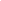 Настоящата наредба се издава на основание чл.22 ал.1 от "Закона за местното самоуправление и местната администрация".
ГЛАВА ПЪРВА
ОБЩИ ПОЛОЖЕНИЯ
Чл1. С тази наредба се уреждат отношенията, правата и задълженията на държавните органи, фирми, предприятия, учреждения, обществени организации и граждани с цел осигуряване на пожарната и аварийна безопасност на територията на общината.
Чл.2.Гражданите са длъжни да не създават условия за възникване и разпространение на пожари и да участват в предотвратяването им.
Чл-З.Разпорежданията на специализираните органи за пожарна и аварийна безопасност,издадени в границите на тяхната компетентност са задължителни за длъжностните лица и гражданите.
Чл.4.Решенията и указанията на Общинския съвет. Кмета на Общината, Кметовете на населени места и кметските наместници, издадени в границите на тяхната компетентност са задължителни за всички фирми,предприятия,учреждения,обществени организации и граждани, живеещи или временно пребиваващи на територията на Общината.
Чл.5.(1) При възникване на пожар или необходимост от извършване на аварийно-спасителни дейности.своевременно да се уведоми териториалното поделение на службата за Пожарна и Аварийна Безопасност чрез телефон 160.
(2). За указания и информация на телефоните в съответните кметства или в Районната служба "Пожарна и аварийна безопасност" на телефон- 05743 24 49.
ГЛАВА ВТОРА 
ОРГАНИЗАЦИЯ НА ПОЖАРНАТА И АВАРИЙНА БЕЗОПАСНОСТ
Раздел-1 Общински обекти.
Чл.6.(1) Във всеки обект, собственост на Общината се създава "Папка-досие" с документи, касаещи организацията на пожарната и аварийна безопасност, съобразени с изискванията на "Наредба № 1-209 / 22.11.2004 г. за правилата и нормите за пожарна и аварийна безопасност на обектите в експлоатация", а именно:
1. Противопожарна наредба на Общински съвет, гр.ШАБЛА.
2. Противопожарни инструкции на обектите.
3. Планове за действие на ръководителите, служителите и работниците при ликвидиране на пожари и аварии.
4. Планове за осигуряване на пожарната и аварийна безопасност при капитални,текущи ремонти и замяна на оборудване без спиране на производствения процес.
5. Планове за евакуация.
6. Заповеди на Кмета на Общината, издадени на основание чл. 11 от горе цитираната наредба.
7. Документи, издадени от специализираните контролни органи на пожарната и аварийна безопасност, адресирани до общински обекти.
8. Списък с изготвените документи и разпределението им по длъжностни лица.
(2) Документите по т. 1,2,3,4, и 5 от ал. 1,след изготвянето им се съгласуват с РСПАБ.
(3) Плановете за евакуация се изработват за производствени и обществени сгради за масово пребиваване на хора /с поне едно помещение с над 50 човека/ както и за училища, детски и болнични заведения.
(4) Плановете за действия при ликвидиране на аварии и пожари се изработват за обекти с над 10 човека персонал.
(5) В случаите когато ремонтите, реконструкциите или модернизацията се извършват от външни организации, плановете по т.4 се изготвят съвместно.
(6) Периодично, но поне един път годишно плановете по т. З и 4 се проиграват практически. Чл.7. Координатори на дейността по осигуряване връзката с РСПДБ се определят по населени места и общински обекти.
Раздел-П Обекти на производствени, обслужващи и търговски фирми.
Чл.8. Координатор на дейността по осигуряване връзката с РСПАБ във фирми с персонал до 10 човека се изпълнява от ръководителя и , а при персонал над 10 човека може и от посочено от ръководителя лице.
Чл.9.(1) Във всеки обект се създава "Папка-досие" с документи, касаещи организацията на пожарната и аварийна безопасност на обекти в експлоатация, съдържаща :
1. Противопожарна наредба на Общински съвет, гр. ШАБЛА.
2. Противопожарна инструкция на обекта.
3. Планове за действие на ръководителите, служителите и работниците при ликвидиране на пожари и аварии.
4. Планове за осигуряване на пожарната и аварийна безопасност при капитални, текущи ремонти и замяна на оборудване без спиране на производствения процес.
5. Планове за евакуация.
6. Заповеди на ръководителя /управител.президент/ на фирмата, издадени на основание чл.11 от горе цитираната наредба.
7. Документи, издадени от специализираните органи на пожарната и аварийна безопасност, адресирани до обекта.
8. Списък с изготвените документи и разпределението им по длъжностни лица.
(2) Документите по т.2,3,4,5 и 8 на ал. 1 след изготвянето им се съгласуват с РСПАБ.
(3) В случаите когато ремонтите, реконструкциите или модернизацията се извършват от външни организации, плановете по т.4 на ал.1 се изготвят съвместно.
(4) Плановете за евакуация се изработват за производствени и търговски сгради и помещения за масово събиране на хора /с поне едно помещение с над 50 човека/, както и за частни детски, учебни и здравни заведения.
(5) Периодично, но поне един път годишно плановете по т. З и 5 на ал.1 се проиграват практически.
ГЛАВА ТРЕТА
ИЗИСКВАНИЯ НА ПОЖАРНАТА И АВАРИЙНА БЕЗОПАСНОСТ
Раздел-1 Територията на обектите
Чл.10. Територията на обектите системно се почиства от суха тревна растителност и други горими отпадъци. Горимите производствени отпадъци ежедневно се събират на пожаробезопасни места и периодично се изнасят извън района на обекта по предназначение.
Чл.11. До всички сгради, съоръжения, противопожарен инвентар и водоизточници се осигуряват и подържат пътища и свободен достъп. През зимата се почистват от сняг и опесъчават. Не се допуска спиране и паркиране на моторни превозни средства от противопожарни хидранти, водоеми и противопожарните депа на разстояние по-малко от 12м.
Чл.12. Противопожарните хидранти, водоеми, противопожарни депа и байпасните връзки на водомера се обозначават, съгласно БДС 123-009-83 и Наредба №4.
Раздел-П В личните дворове в населените места в Общината.
Чл.13.(1) Складирането на груб фураж /сено,слама,царевичак и др./ може да бъде открито и в стопански постройки.
(2) Откритото складиране на груб фураж /балиран и небалиран/ в личните дворове да става на добре оформени купи на групи по 3 броя и разстоянията между тях не повече от два метра, а между групите разстоянието да е не по-малко от б метра . Не се препоръчва групите да са повече от две.
(3) Около складирания груб фураж в личните дворове да се окоси сухата тревна растителност и направят минерализовани ивици с ширина най-малко два метра.
(4) Забранява се откритото складиране на груб фураж: 
1. На разстояния по-малки от шест метра от сгради /кьщи,летни кухни и навеси към тях/, на три метра от оградите на съседите и на осем метра от постройките им.
2. На тротоарната ивица или уличното платно.
3. Под електрически проводници.телефонни кабели, тръбопроводи за горими и леснозапалими течности и газове и други подобни комуникации.
(5) Стопанските постройки, в които ще се складира груб фураж трябва да са специално пригодени за целта, като задължително трябва да съответстват на следните изисквания:
1. Разстоянията до жилищната сграда да са най-малко шест метра.
2. Когато разстоянието е по-малко от шест метра, една от срещуположните стени да съответства на изискванията за брандмауер.
3. Да не се изграждат комини в тях, а съществуващите да не се ползват.
Чл.14. При складиране на дърва, въглища и горими течности да се спазват следните изисквания:
1. Дървения фасониран материал и дървата за огрев да се съхраняват в стопански сгради или на открито на разстояние шест метра от жилищни сгради с горим покрив, или до тях ако стената е брандмауер.
2. Въглищата да се внасят в помещения или навеси в сухо състояние. Височината на пласта да е по-малка от метър и половина. Същите да са защитени от влага и вода.
3. Съхраняването на горими течности в сгради да става при стриктно спазване на чл.411 от Наредба №2/ПСТН/.
Чл.15.(1) Паленето на открит огън за приготвяне на зимнина (стерилизиране на храни) да става на места, които са специално пригодени за целта във вид на фурни (постройки навесен тип) или на открито, като в този случай да се спазват следните минимални разстояния от:
1. Жилищни сгради, летни кухни и навеси към тях, най-малко пет метра.
2. Закрити и открити складове за груб фураж, най-малко осем метра.
3. Оградите на съседите, най-малко три метра.
(2) Мястото за палене на огъня да се почисти в радиус на три метра от горими отпадъци, предмети и суха трева.
(3) Дървата за горене да са на поне два метра от огнището в количество, необходимо за момента.
(4) Да не се използват горими течности, гуми или други синтетични материали за разпалване или подържане на горенето.
(5) Да се осигурят поне две кофи с вода за загасяване на огъня при необходимост.
(6) Да не се оставя огъня без надзор, като след приключване да се изгася, а пепелта и сгурията да се изхвърлят на определеното за целта пажаробезопасно място.
(7) Забранява се паленето на огън при силен вятър.
Чл.1б.(1) Паленето на открит огън за изгаряне на отпадъци в частните дворове (пролетно-есенно почистване) да става на места, като се спазват следните минимални разстояния от:
1. Жилищни сгради, летни кухни, навеси, закрити и открити складове за груб фураж, най-малко осем метра.
2. Корони на дървета, електрически и телефонни проводници, оградите на съседите, най-малко четири метра.
(2) Купчините да са с размери не по-големи от метър и половина в диаметър и метър високи.
(3) Мястото за палене на огън да се почисти в радиус от четири метра от горими отпадъци, предмети и сухи треви.
(4) Да не се изгарят гуми или други синтетични материали, които отделят токсични продукти при изгаряне.
(5) Да се осигурят поне две кофи с вода, а при възможност и маркуч, свързан с водопровода за загасяване на огъня при необходимост.
(6) Да не се оставя огъня без надзор, като след приключване да се изгася, а пепелта и сгурията да се изхвърлят на определеното за целта пажаробезопастно място.
(7) Паленето да става при тихо /безветрие/ време. Забранява се паленето, когато парцелът е в близост до житни блокове във восъчна зрялост или горски масиви при продължителна суша. Чл.17. Изхвърлянето на пепелта и сгурията от печките за твърдо гориво и при други паления на огън да става на пригодени за целта пожаробезопастни места-негорими сандъци или кофи, в близост до които няма горими предмети. Съдовете да са с капак, който да ги защитава от разпиляване от вятър.
Раздел-ГО. Сгради, помещения и съоръжения
Чл.18. След напускане на работното място, всеки работник и служител е длъжен да го остави в пожаробезопастно състояние.
Чл.19. До взриво и пожароопасни комуникации и съоръжения, аварийни пожарозащитни и пожарогасителни съоръжения, на видно място се поставя схема за реда за включване и изключване при аварийни ситуации.
Чл.20. Сградите и помещенията да се оборудват с необходимите изправни противопожарни уреди .съгласно наредба №2/ПСТН/. Да се обозначи местоположението им, съгласно наредба №4.
Чл.21. Пожароопасните и взривоопасни места, местата за тютюнопушене и пътищата за евакуация се обозначават съгласно Наредба №4.
Чл.22. По време, когато в сградата пребивават хора, всички изходи за евакуация да са отключени.
Чл.23. Мероприятията за масово събиране на хора (над 50 човека в помещение) се предвиждат на определените за целта места, съответстващи на изискванията на Наредба №2/ПСТН/.
Чл.24. Забранява се:
1. Преграждането и складирането в евакуационните пътища.
2. Премахване на предвидените в проекта врати, стълбищни клетки, коридори, предверия.
3. Затваряне и закриване с мебели и други предмети на електрически табла, вътрешни пожарни кранове, противопожарни уреди.
4. Изменение на функционалното състояние на сгради и помещения в разрез с установения ред.
Раздел-ГУ. Електрически инсталации
Чл.25. Техническото състояние на електрическите мрежи и оборудване трябва да съответства на пожаробезопастната им експлоатация.
Чл.26. Всички неизправни електрически инсталации и съоръжения, които могат да предизвикат искрене, нагряване на изолацията над допустимото, късо съединение и отказ на автоматичната защита независимо от собствеността, незабавно се спират от експлоатация до отремонтирането им.
Чл.27. Не се допускат в експлоатация електрически инсталации и съоръжения при:
1. Конструктивни промени без съгласуване.
2. Нестандартни и неизправни уреди.
3. Нестандартни електрически предпазители.
4. Оставени без наблюдение /без акумулиращи печки/.
5. Нарушено защитно изпълнение.
6. Нарушена инструкция за монтаж и експлоатация.
7. Извършени ремонтни дейности от лица без необходимата квалификация.
Раздел-V. Системи за отопление и вентилация
Чл.28. Отоплителните и вентилационни съоръжения на сгради и помещения се устройват и експлоатират при спазване на съответните нормативни актове и технически изисквания, установени за тяхното производство, монтаж и използване.
Чл.29. Преди есенно-зимния отоплителен период, но не по-късно от 01.10. отоплителните съоръжения, уреди и инсталации (общински, производствени и лични, намиращи се на територията на общината) да се проверят и отремонтират. В експлоатация да се допускат само изправните.Чл.30. Комините се почистват преди отоплителния сезон.Не се допускат в експлоатация комини:
1. Неизмазани в подпокривното пространство.
2. С незащитени отвори (без розетки и ревизионни вратички). Чл.31. Да се спазват следните изисквания за печките:
1. Да се монтират на негорима, стандартна подложка (при горим под).
2. Да са на разстояния не по-малки от един метър от горими материали и конструкции.
3. Димоотводните тръби да са с еднакви диаметри, плътно заустени, добре укрепени и монтирани на разстояние не по-малко от осемдесет сантиметра от горими предмети.
Чл.32. Печките на твърдо гориво да се зареждат сутрин и да се палят без горими течности.Преди напускане на помещението същите се почистват.При изхвърляне на сгурията и пепелта се спазват изискванията на чл.17.
Раздел-VI. Новостроящи, реконструиращи и модернизиращи се обекти.
Чл.33.(1) За всяко ново строителство, реконструкция, модернизация и преоборудване се изготвя проект и съгласува с РСПАБ.
(2) След завършване на обекта се издава документ от териториалното поделение за "Пожарна и аварийна безопасност" относно пожаробезопастността на обекта.
Чл.34. Преди частични ремонти, реконструкции и модернизации без спиране на производствения процес да се изготви "План, осигуряващ пожарната и аварийна безопасност" .Разрешителните за огневи работи са съставна част от плана.
Чл.35. При ремонти, свързани с временно изключване на водоизточници за противопожарно водоснабдяване, ПИЙ и ПГИ , се уведомява териториалното поделение за "Пожарна и аварийна безопасност".
ГЛАВА ЧЕТВЪРТА
ОСИГУРЯВАНЕ НА ПОЖАРНАТА И АВАРИЙНА БЕЗОПОСНОСТ
Раздел-1. В горите.
Чл.3б.(1) След обявяване на пожароопасния сезон от Министъра на земеделието и горите на Република България, кметовете и кметските наместници по населени места в Общината организират гасачески групи. Изготвят списъци, които съдържат:
1. Числеността на гасаческата група - да е най-малко осем човека на възраст от осемнадесет до шестдесет годишни мъже с добро здравословно състояние и постоянно живеещи в населеното място.
2. Видове пожарогасителни съоръжения и материали, ползвани от гасаческата група. Местонахождение и отговорник.
3. Превозни средства за транспортиране до местопроизшествието и др. техника (трактори с плуг,водоноски).
4. Начин на оповестяване.
5. Време и място на събиране.
(2) Представител от "Нещатния щаб" на Общината и координатор на дейността инструктират гасаческите групи, във връзка със спазването на изискванията по техника на безопасност по отношение на дейността и.
(3) Гасаческата група се събира от кмета, кметския наместник на населеното място или упълномощено от него лице.
(4) Проверка на готовността на гасаческата група могат да правят инспекторите от държавния противопожарен надзор, съвместно с кметовете или кметските наместници на съответното населено място.
(5) Копие на списъците се изпраща във РСПАБ.
Чл.37. Кметовете и кметските наместници по населени места изпълняват задълженията си по "Оперативния план" на Държавната дивечовъдна станция.
Чл.38. Забранява се паленето на огън до и в горите и извършване на дейности, които могат да доведат до запалвания и пожари.
Раздел-П. По време на жътвената кампания
Чл.41.(1) Кметовете и кметските наместници по населените места да организират и провеждат мероприятия за:
1. Навременно разгласяване и разясняване относно спазване на изискванията на противопожарните правила на " Наредба №1-153 / 23.07.1999 г. за опазване на земеделските обекти, зърнените храни и фуражите от пожари " сред населението, както и за повишаване на готовността му за предотвратяване и гасене на пожари.
2. Денонощно дежурство на телефонен пост в кметството по време на кампанията.
3. Осигуряване на подстъпи до изкуствени и естествени водоизточници.
4. Поставяне на указателни и забранителни табели, пътни знаци покрай посевите от периода на восъчна зрялост до прибиране на сламата.
(2) Използване при нужда на гасаческата група във вида и , в чл.Зб , като се актуализират гасителните средства.
Чл.42.(1) Забранява се на гражданите, туристите, пастирите, пчеларите, ловците и другите , които преминават или извършват определени дейности край посевите и фуражни площадки да:
1. Използват открит огън или пушене на разстояние по-малко от 50 м. от посеви и складове за фураж от настъпване на восъчна зрялост до окончателно прибиране на сламата.
2. Използват сигнални ракети и огнестрелно оръжие в района на посеви и фуражни площадки. (2) Гражданите са длъжни:
1. Да не паркират моторни превозни средства и установяват лагери до посевите след настъпване на восъчната зрялост.
2. Да спазват указанията, предупредителните знаци и табели.
3. Да приемат незабавни мерки за съобщаване при пожар и запалвания.
4. Да се включат в погасяването на пожара при необходимост и изпълняват стриктно разпорежданията на ръководителя на пожарогасенето.
Чл.43. .3емеделските кооперации, чаените стопани и фирми и други, имащи отношение по прибиране и съхраняване на реколтата са длъжни да спазват стриктно изискванията на Наредба №1 -153.
Чл.44. Забранява се паленето на стърнища. 
Раздел-Ш. Есенно-зимния сезон
Чл.45.(1) След изпълнение на мероприятията от Раздел V на Глава Ш, в обектите на територията на Общината се изготвят списъци от упълномощени лица, копие от тях се изпраща във РСПАБ. В тях се отразяват:
1. Обект.
2. Помещение.
3. Вид отоплителен уред.
4. Име и фамилия на отговорника.
5. Подпис на отговорника.
6. Забележка.
(2) На отговорниците на отоплителни уреди се извършва инструктаж
срещу подпис.
ГЛАВА ПЕТА
РАЗПОРЕДБИ
Раздел-1. Допълнителни разпоредби
61. По смисъла на тази Наредба "обект" са всички имоти, които подлежат на контрол в съответствие с действащите правила и изисквания на пожарната и аварийна безопасност и Закона за МВР на Република България.
62. "Брандмауер" е негорима пожарозащитна стена с граница на пожароустойчивост два часа и половина и преминава през всички горими конструкции в сградата (чл.1б и чл.17 от Наредба №2 /ПСТН/).
Раздел-П. Преходни и заключителни разпоредби
63. За неуредени по тази Наредба въпроси се прилагат нормите на Наредба №1-209, Наредба №2 за ПСТН, Наредба №1-153, Наредба №4 , както и всички нормативни актове, регламентиращи тази материя.
64. Нарушителите на тази Наредба носят административно-наказателна отговорност, съгласно Закона за местното самоуправление и местната администрация.
65. Настоящата наредба , отменя Наредба за пожарна безопасност приета на заседание на Общински съвет град Шабла с Решение № V .1.3/03.07.1997 година.
66. Контрол по тази Наредба възлагам на кметовете и кметските наместници по населените места, както и на РСПАБ - Шабла .
67. Противопожарната наредба влиза в сила, седем дни след приемането и на сесия на Общински съвет, гр. Шабла.
68.(1) Препис от Наредбата да се изпрати на всички кметове, кметски наместници, ръководители на обекти в Общината и РСПАБ.
(2) Актуални извадки от Наредбата да се поставят на обществени места.НАРЕДБАТА Е ПРИЕТА С РЕШЕНИЕ НА ОБЩИНСКИЯ СЪВЕТ  №№ VII.III.2.1. и VII.III.2.2. от  08.08.2005 година.   